Dagen før kamp/træning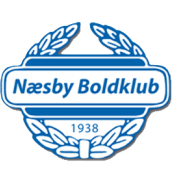 3 hovedmåltider (morgenmad, frokost, aftensmad) og 2-3 mellemmåltiderSpis sundt og varieret. Det vil sige måltider, som indeholder både kød, ris/pasta/kartofler og grøntsagerKroppens lagre af forskellige næringsstoffer skal fyldes op2,5-4 liter væske (inklusiv et glas mælk)7-8 timers søvnTimerne op til kamp/træningSolidt hovedmåltid 2-4 timer før kampVigtigt med solid morgenmad (fx havregryn m. mælk, yoghurt m. mysli, rugbrød/grovbolle m. ost eller magert kødpålæg + 1 stykke frugt)Ca. 1 timer før kamp spises med fordel frisk- eller tørret frugt og nødder (fx banan, æble, rosiner, mandler) 1-2 liter vand Timerne efter kamp/træningSpis hurtigst muligt efter træning/kampMåltidet skal indeholde kulhydrat, protein og vitaminer (fx pastasalat med fuldkornspasta, kylling og grøntsager)Indtag vand til måltidet 0,5-1 literEfter styrketræning indtages protein (kylling, tun, makrel eller anden fisk, mælk, ost, æg, og gerne bønner til). Ca. 1,7 gram pr kg kropsvægt pr dag (fx 1,7 gram x 80 = 136 gram pr dag, for en spiller der vejer 80 kg)Gerne karbad med koldt vand (15° C) i 15 min. for at køle benene (stoppe blødning fra muskler)7-8 timers søvnDagen efter kampSamme som ”dagen før kamp”Herudover udføres gerne en let aktivitet i form af let løb (evt. cykel) i 10 min (2-3 km), samt lang udstrækning (45 sek.) for lår, baglår, læg, balle og lyske, medmindre der er træningDagen efter kamp en rigtig fin dag at styrketræne (dog ikke baglår, samt særlig trætte muskler)